芯世界，由你定义G+ power your future一、公司简介国轩高科股份有限公司（股票代码：002074）成立于2006年，系国内最早从事新能源汽车动力锂离子电池自主研发、生产和销售的企业之一，主要产品为磷酸铁锂材料及电芯、三元材料及电芯、动力电池组、电池管理系统及储能型电池组。产品广泛应用于纯电动乘用车、商用车、专用车、轻型车等新能源汽车领域，同时为储能电站、通讯基站等提供系统解决方案。一直以来，国轩高科秉承“让绿色能源服务人类”的使命，立足动力锂电池业务，加快储能业务拓展，完善全产业链布局，积极参与全球竞争，专注技术驱动。诚邀校园英杰加入我们，用绿色新能源赋能七彩未来！二、招聘岗位所需专业：三、薪酬福利基本福利：社保、公积金、免费食宿、免费班车、各类节假日福利、礼金福利购车：根据公司政策，以优惠的价格向员工提供纯电动轿车租房补贴（合肥）：本科1.5万/年，硕士2万/年，博士3.6万/年（注：租房补贴连续补贴三年，具体以合肥市发布的政策为准）其他奖励：年度重点项目奖励、优秀科技成果奖、专利论文奖、股权激励、提案改善奖、优秀员工奖等子女教育：国轩幼儿园优惠入学其他福利：家庭日、运动会、音乐节、赛龙舟、青年联谊会等培养体系完善的人才晋升通道，以技术序列为例：助理工程师→工程师→资深工程师→高级工程师→主任工程师→副总工程师→总工程师专业的培训：国轩学堂，下设三大学院（基础学院、专项学院、综合学院）全面系统科学培养体系：包括新人入职培训、专业系列培训、拓展训练、青年干部储备训练营、中高层干部研修班等等四、联系方式 网申链接：https://gotion.zhiye.com/campus网申二维码：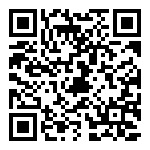 线下宣讲：关注【国轩高科官方招聘】公众号，获取更多信息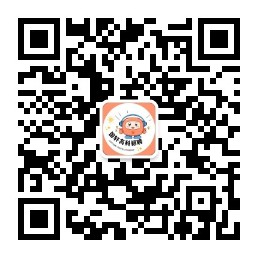 五、公司地址总部：国轩高科股份有限公司（合肥市包河区辽宁路与花园大道交叉口）其他基地/子公司：国内：合肥/上海/南京/南通/青岛/唐山/柳州/桐城/宜春/天津/六安/香港等国外：美国/德国/日本/印度/新加坡/越南/印尼/泰国/阿根廷等在突破自我、能量倍增的进程中怎么能缺少这样优秀的你呢？快快加入我们的新能源新征程吧！国轩高科的HR盼望与你邂逅相聚，一起见证国轩高科日益辉煌的春秋与冬夏。招聘岗位需求岗位工作地点研发类电芯体系开发工程师、电芯研发工程师、电芯结构设计工程师、硅碳负极材料研发工程师、锂负极研发工程师、BMS应用软件开发、材料研发工程师、储能研发工程师、大数据研发工程师、算法研发工程师等国内：合肥/上海/南京/南通/青岛/唐山/柳州/桐城/宜春/天津/六安/香港等海外：美国/德国/日本/印度/新加坡/越南/泰国/印尼/阿根廷等技术类开发品质工程师、电芯品质工程师、PACK品质工程师、设备工程师、工业工程师、电芯工艺工程师、产线规划工程师、验证工程师、BMS测试工程师、试制工程师、基建工程师等国内：合肥/上海/南京/南通/青岛/唐山/柳州/桐城/宜春/天津/六安/香港等海外：美国/德国/日本/印度/新加坡/越南/泰国/印尼/阿根廷等综合类运营管理、人力资源、投资、政府事务、项目管理、证券事务、销售工程师、行政管理、财务管理、法务、采购等国内：合肥/上海/南京/南通/青岛/唐山/柳州/桐城/宜春/天津/六安/香港等海外：美国/德国/日本/印度/新加坡/越南/泰国/印尼/阿根廷等电气类电气工程及自动化、电子信息、电子信息工程、网络通讯等相关专业理化类电化学、化学、材料化学、化学工程、物理化学等相关专业机械类机械、汽车、车辆工程、工业工程、机械制造、机械设计、自动化、工业工程等相关专业综合类财务管理、会计、法律、经济、金融、管理、人力资源、语言类（英语、德语、西语）等相关专业